106年度彰化縣地方產業創新研發推動計畫(地方型SBIR)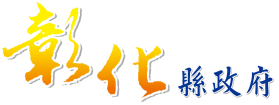 推廣說明會報名表說明會第1場1/18(三)下午2點~5點30分：彰化縣立圖書館演講廳第2場2/15(三)下午2點~5點30分：彰濱秀傳微創中心大講堂第3場2/16(四)下午2點~5點30分：溪湖鎮公所第4場3/07(二)下午2點~5點30分：社頭織足嚐樂館第1場1/18(三)下午2點~5點30分：彰化縣立圖書館演講廳第2場2/15(三)下午2點~5點30分：彰濱秀傳微創中心大講堂第3場2/16(四)下午2點~5點30分：溪湖鎮公所第4場3/07(二)下午2點~5點30分：社頭織足嚐樂館第1場1/18(三)下午2點~5點30分：彰化縣立圖書館演講廳第2場2/15(三)下午2點~5點30分：彰濱秀傳微創中心大講堂第3場2/16(四)下午2點~5點30分：溪湖鎮公所第4場3/07(二)下午2點~5點30分：社頭織足嚐樂館第1場1/18(三)下午2點~5點30分：彰化縣立圖書館演講廳第2場2/15(三)下午2點~5點30分：彰濱秀傳微創中心大講堂第3場2/16(四)下午2點~5點30分：溪湖鎮公所第4場3/07(二)下午2點~5點30分：社頭織足嚐樂館公司名稱參加場次參加人員職稱聯絡電話電子信箱1/182/152/163/071/182/152/163/071/182/152/163/071/182/152/163/07聯絡人姓名歡迎電洽彰化縣政府產業發展推動辦公室電話：04-7282506 分機10、15傳真：04-7286682E-mail：jen15@email.chcg.gov.tw 歡迎電洽彰化縣政府產業發展推動辦公室電話：04-7282506 分機10、15傳真：04-7286682E-mail：jen15@email.chcg.gov.tw 歡迎電洽彰化縣政府產業發展推動辦公室電話：04-7282506 分機10、15傳真：04-7286682E-mail：jen15@email.chcg.gov.tw 歡迎電洽彰化縣政府產業發展推動辦公室電話：04-7282506 分機10、15傳真：04-7286682E-mail：jen15@email.chcg.gov.tw 歡迎電洽彰化縣政府產業發展推動辦公室電話：04-7282506 分機10、15傳真：04-7286682E-mail：jen15@email.chcg.gov.tw 